КАК УСТРОИТЬ РЕБЕНКА В ДЕТСКИЙ САД!устройство ребенка в детский сад является довольно сложным процессом, вызывающим трудности у многих родителей. Сегодня разберемся с тем какие документы понадобятся для зачисления ребенка в детский сад и о том куда их необходимо предоставить.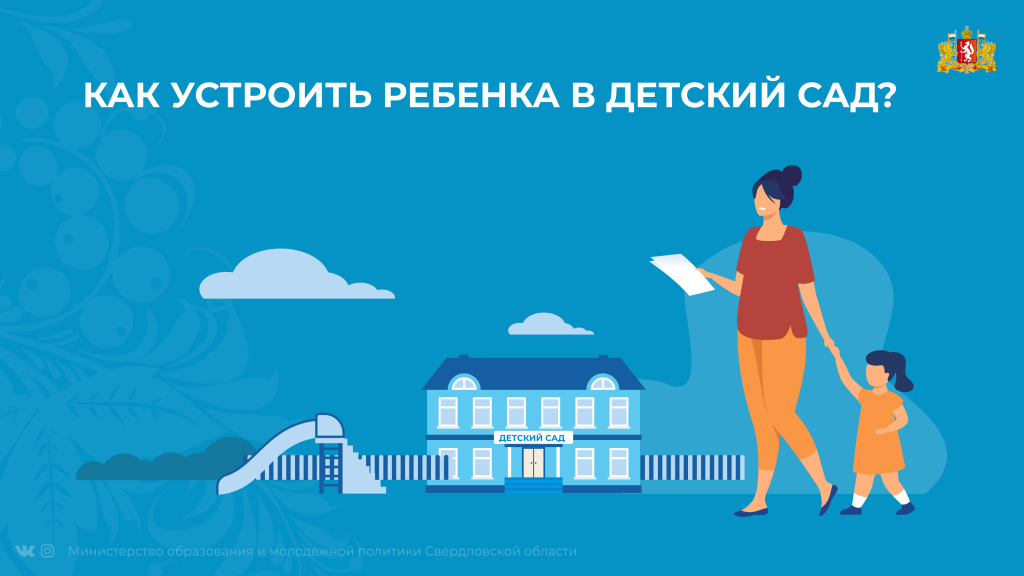 Подробную информацию читайте в карточках ниже: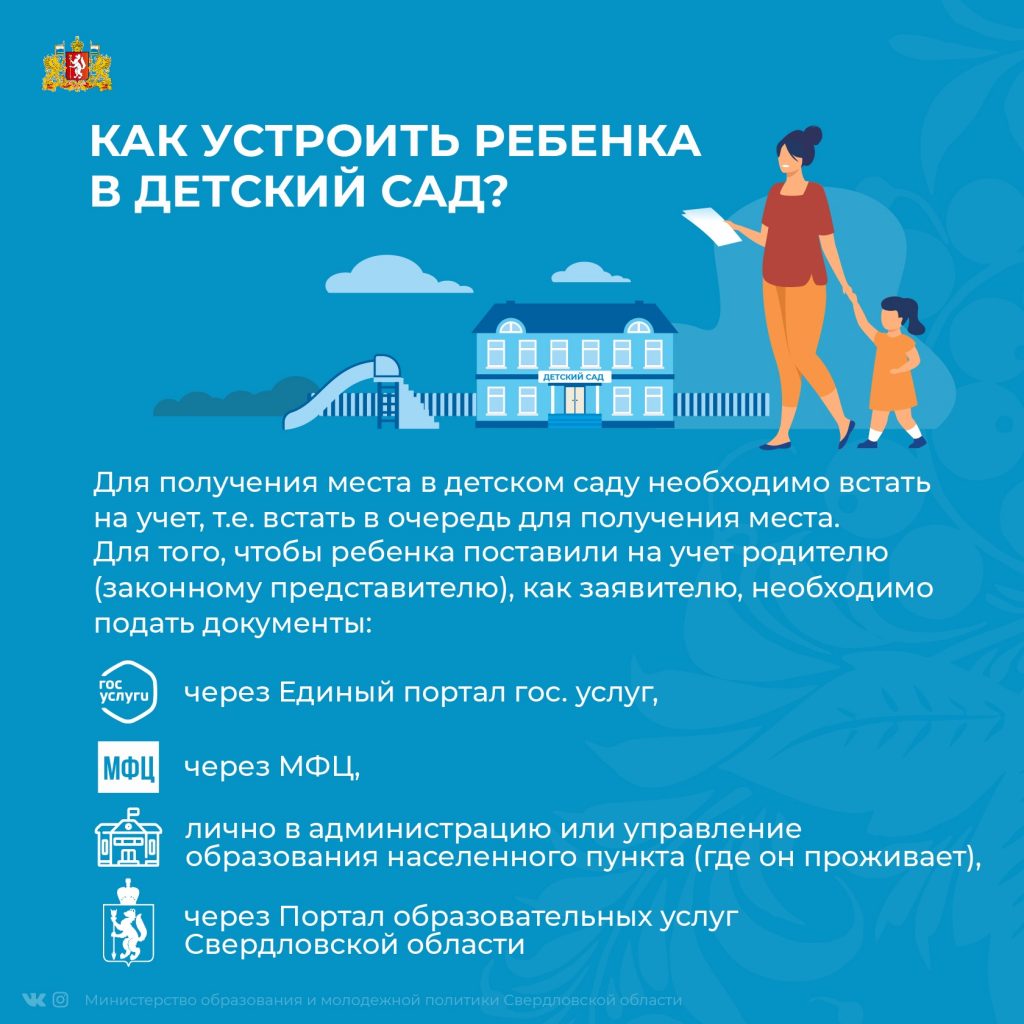 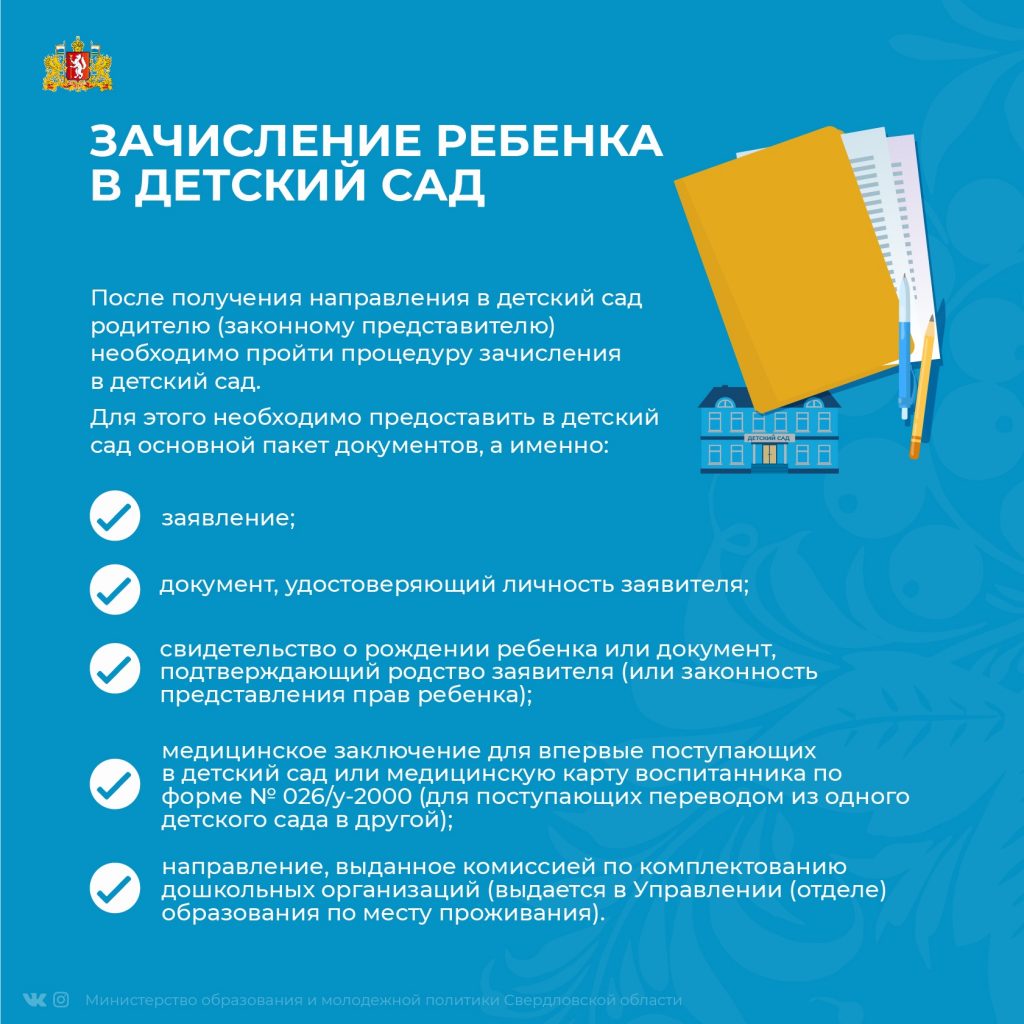 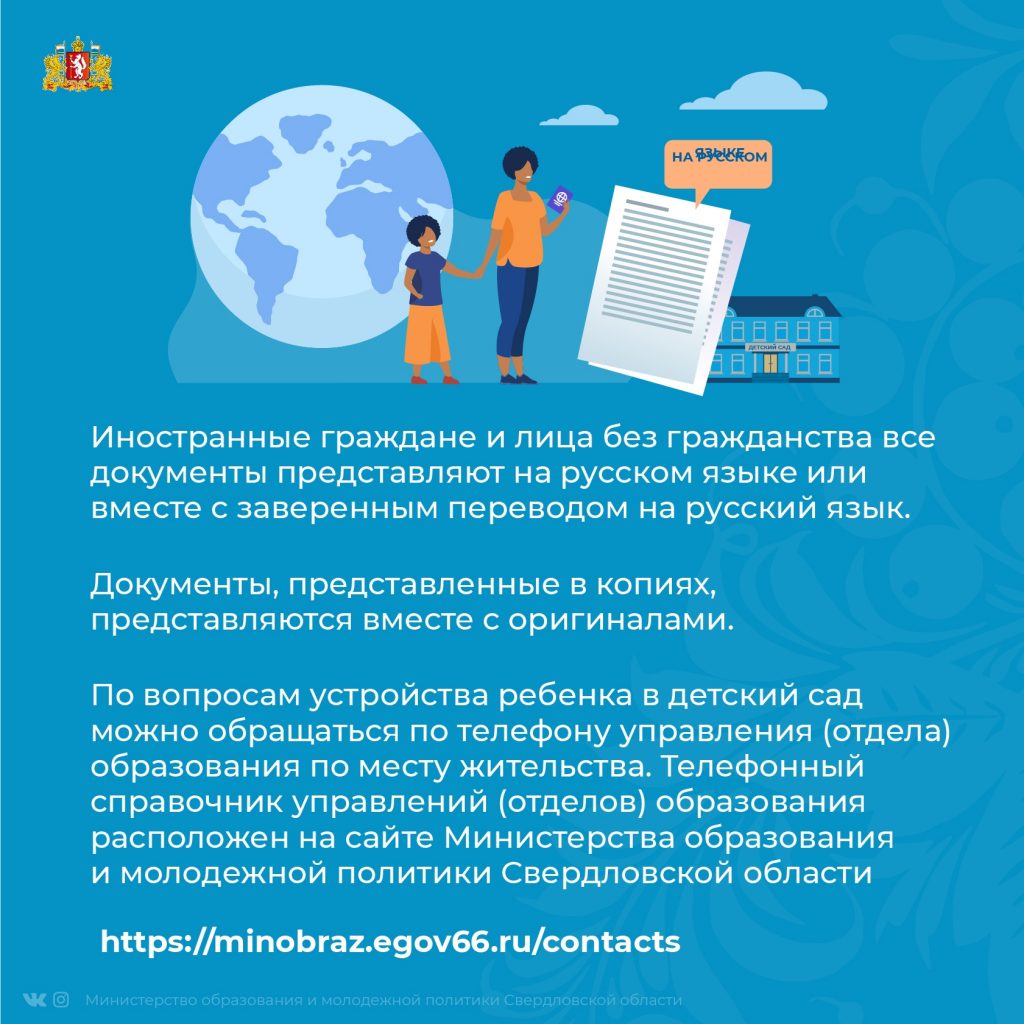 